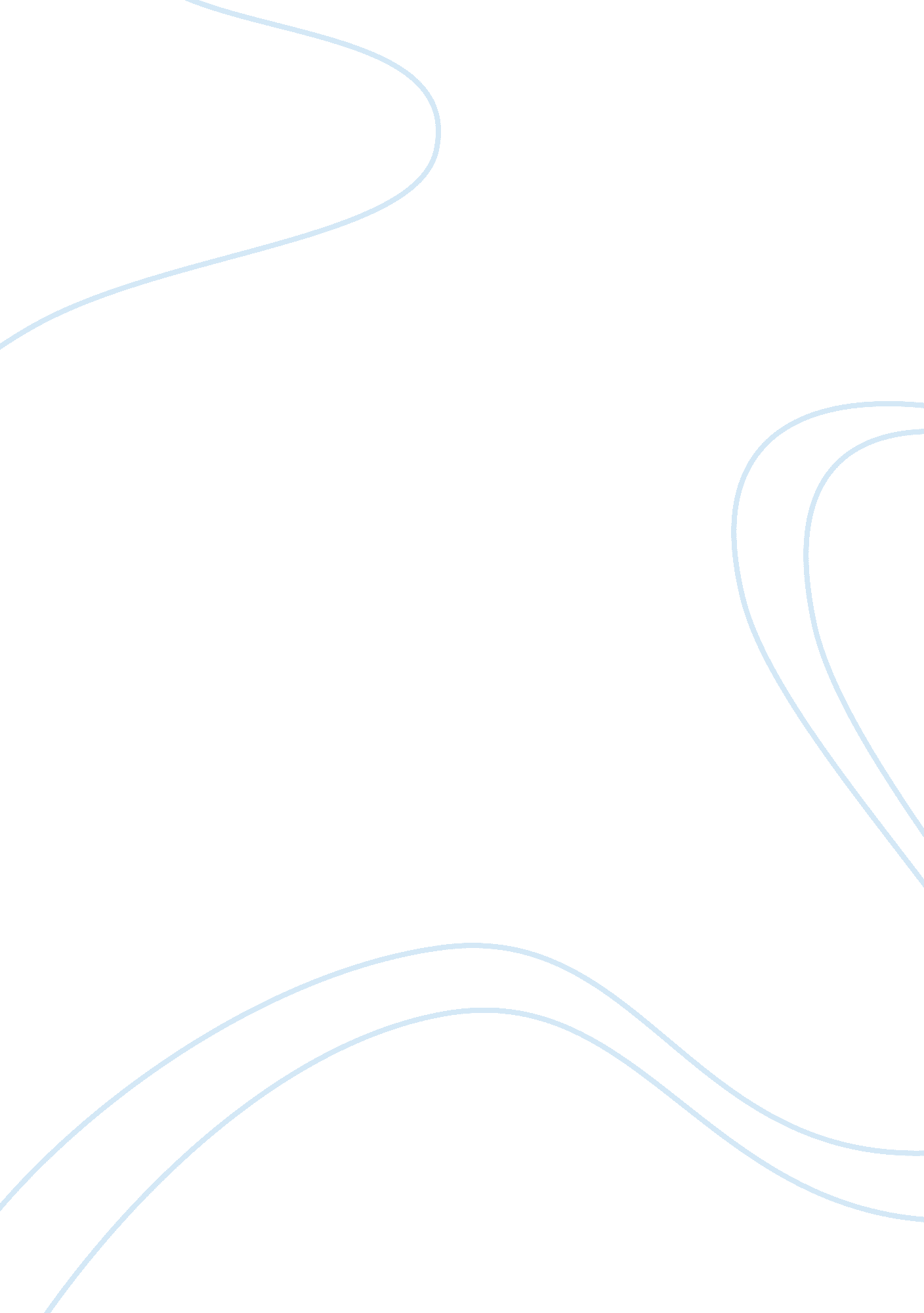 Sushi fav food essay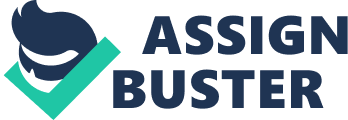 Sushi, My Favorite Food Did you know that sushi is the most popular Asian food in the world? Sushi is my favorite food because it is tasty, it brings back old memories, and it makes me happy. Therefore, this meaner I can go to any place around the world and I can find sushi. Sushi is my favorite food because it is tasty, makes me happy, and brings back old memories. Sushi is my favorite food because it brings back old memories. I was once in a restaurant for my birthday, and saw John Travel, in fact, he was eating the same kind of sushi as I was. This was a fantastic memory. Sushi has given me a lot of awesome memories. Every time I eat sushi I remember old memories, an example would be the time I met John Travel. Sushi is my favorite food because it brings back old memories. Sushi is my favorite because it is very tasty. I like how the mixture of rice and seafood combine, however, some people say the avocado is also a big element in the sushi. Regardless the rice, this dish is a very healthy and a very tasty plate. Sushi is becoming very popular and also very multi-cultural. Despite he fact that its Japanese, many countries put their own finishing touches onto it. As a result, sushi will always have a different taste depending on where it’s served. Sushi is my favorite food because it is very tasty. Sushi is my favorite food because it makes me happy. Did you know that food can make a person happy? As a result, every time I eat sushi I become very happy. The flavors of the sushi make me Just want to stand on a table and dance. Every time I put a sushi roll I get a big smile on my face. People may argue that everything you eat is tastier when eating it with money you love. Yet, I can eat sushi alone and still have a smile on my face; this is why sushi is my favorite food. A reason why sushi is my favorite food is because it makes me happy. In conclusion, sushi is my favorite food because it makes feel happy, makes me think of old memories, and it is tasty. Finally, I encourage everyone to try sushi, at least once. It is healthy, it will bring up good memories and finally it’s very tasty. Sushi is also healthy and very tasty. Finally, what is your favorite food? Sushi FAA Food Essay By relocated 